ــــــــــــــــــــــــــــــــــــــــــــــــــــــــــــــــــــــــــــــــــــــــــــــــــــــــــــــــــــــــــــــــــــــــــــــــــــــــــــــــــــــــــــــــــــــــــــــــــــــــــــــــــــــــ  أ ) ضع علامة (     ) أمام الإجابة الصحيحة و علامة (     ) أمام الإجابة الخاطئة : ب) حصلت ليلى على هدية التفوق قيمتها 300 ريال صرفت منها في محل الألعاب 80 ريال  ، كم ريالاً  بقي معها  ؟؟........................................................................................................................................................................................................................................................................................................................................................................ج) قرأ مهند اليوم الأول 20 صفحة من المصحف الكريم ، وفي اليوم الثاني قرأ 35 صفحة ،كم صفحة قرأ مهند خلال اليومين معاً ؟..............................................................................................................................................................................................................................................................................ــــــــــــــــــــــــــــــــــــــــــــــــــــــــــــــــــــــــــــــــــــــــــــــــــــــــــــــــــــــــــــــــــــــــــــــــــــــــــــــــــــــــــ1_ أوجد ناتج الجمع  :            2  9                                 2  0   ٢                       5 9 2      +  3  4                             +  4  7   5                    +    6  5 4               ـــــــــــــــــ                           ــــــــــــــــــ                         ـــــــــــــــــــ....................................................................................................................................................  ب ) أوجد ناتج الطرح  ثم أتحقق من صحة الإجابة :    5   6                                                   4  7   5  -  7                          1                           - ٢  9  ١    ـــــــــــــــــــــ                                           ــــــــــــــــــــــــــــــــــــــــــــــــــــــــــــــــــــــــــــــــــــــــــــــــــــــــــــــــــــــــــــــــــــــــــــــــــــــــــــــــــــــــــــــــــــــــــــــــــأنتهت الأسئلة .. تمنياتي بالنجاح والتوفيقالعدد المناسب في النمط التالي 25  ،30 ،.........، 40 ،45  هو : 1 -   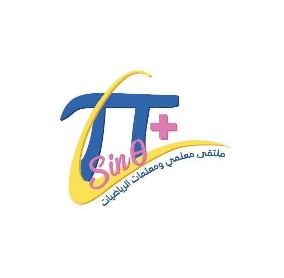 العدد المناسب في النمط التالي 25  ،30 ،.........، 40 ،45  هو : 1 -   العدد المناسب في النمط التالي 25  ،30 ،.........، 40 ،45  هو : 1 -   العدد المناسب في النمط التالي 25  ،30 ،.........، 40 ،45  هو : 1 -   العدد المناسب في النمط التالي 25  ،30 ،.........، 40 ،45  هو : 1 -   العدد المناسب في النمط التالي 25  ،30 ،.........، 40 ،45  هو : 1 -   العدد المناسب في النمط التالي 25  ،30 ،.........، 40 ،45  هو : 1 -   العدد المناسب في النمط التالي 25  ،30 ،.........، 40 ،45  هو : 1 -   أ20ب35ج30د4٥2- قيمة الرقم 4  في العدد 46791 هي 2- قيمة الرقم 4  في العدد 46791 هي 2- قيمة الرقم 4  في العدد 46791 هي 2- قيمة الرقم 4  في العدد 46791 هي 2- قيمة الرقم 4  في العدد 46791 هي 2- قيمة الرقم 4  في العدد 46791 هي 2- قيمة الرقم 4  في العدد 46791 هي 2- قيمة الرقم 4  في العدد 46791 هي أ4ب4٠٠ج4٠٠٠د4٠٠٠٠3- يكتب  الصيغة القياسية للعدد : أربعون ألفاً وثلاث مئة وثمانون3- يكتب  الصيغة القياسية للعدد : أربعون ألفاً وثلاث مئة وثمانون3- يكتب  الصيغة القياسية للعدد : أربعون ألفاً وثلاث مئة وثمانون3- يكتب  الصيغة القياسية للعدد : أربعون ألفاً وثلاث مئة وثمانون3- يكتب  الصيغة القياسية للعدد : أربعون ألفاً وثلاث مئة وثمانون3- يكتب  الصيغة القياسية للعدد : أربعون ألفاً وثلاث مئة وثمانون3- يكتب  الصيغة القياسية للعدد : أربعون ألفاً وثلاث مئة وثمانون3- يكتب  الصيغة القياسية للعدد : أربعون ألفاً وثلاث مئة وثمانون أ40380ب4380ج400830د4080034- الرمز الصحيح للمقارنة بين العددين  ( 563 ..... 765 ) هو 4- الرمز الصحيح للمقارنة بين العددين  ( 563 ..... 765 ) هو 4- الرمز الصحيح للمقارنة بين العددين  ( 563 ..... 765 ) هو 4- الرمز الصحيح للمقارنة بين العددين  ( 563 ..... 765 ) هو 4- الرمز الصحيح للمقارنة بين العددين  ( 563 ..... 765 ) هو 4- الرمز الصحيح للمقارنة بين العددين  ( 563 ..... 765 ) هو 4- الرمز الصحيح للمقارنة بين العددين  ( 563 ..... 765 ) هو 4- الرمز الصحيح للمقارنة بين العددين  ( 563 ..... 765 ) هو أ>ب=ج+د<5-  عندما نقرب العدد    89  إلى أقرب عشرة يصبح5-  عندما نقرب العدد    89  إلى أقرب عشرة يصبح5-  عندما نقرب العدد    89  إلى أقرب عشرة يصبح5-  عندما نقرب العدد    89  إلى أقرب عشرة يصبح5-  عندما نقرب العدد    89  إلى أقرب عشرة يصبح5-  عندما نقرب العدد    89  إلى أقرب عشرة يصبح5-  عندما نقرب العدد    89  إلى أقرب عشرة يصبح5-  عندما نقرب العدد    89  إلى أقرب عشرة يصبحأ8٠ب7٠ج100د90 6-  الرقم   3  في العدد (93521) يقع في منزلة    6-  الرقم   3  في العدد (93521) يقع في منزلة    6-  الرقم   3  في العدد (93521) يقع في منزلة    6-  الرقم   3  في العدد (93521) يقع في منزلة    6-  الرقم   3  في العدد (93521) يقع في منزلة    6-  الرقم   3  في العدد (93521) يقع في منزلة    6-  الرقم   3  في العدد (93521) يقع في منزلة    6-  الرقم   3  في العدد (93521) يقع في منزلة   أالآحادبالمئاتجآحاد الألوفدعشرات الألوف7-النمط التالي  (  18 ، 16، 14  ،12  ،......)  7-النمط التالي  (  18 ، 16، 14  ،12  ،......)  7-النمط التالي  (  18 ، 16، 14  ،12  ،......)  7-النمط التالي  (  18 ، 16، 14  ،12  ،......)  7-النمط التالي  (  18 ، 16، 14  ،12  ،......)  7-النمط التالي  (  18 ، 16، 14  ،12  ،......)  7-النمط التالي  (  18 ، 16، 14  ،12  ،......)  7-النمط التالي  (  18 ، 16، 14  ،12  ،......)  أيزيد  2 بينقص 2جيزيد 3 دينقص 38- الخاصية المستعملة في الجملة العددية التالية  5 + 3 = 3 + 58- الخاصية المستعملة في الجملة العددية التالية  5 + 3 = 3 + 58- الخاصية المستعملة في الجملة العددية التالية  5 + 3 = 3 + 58- الخاصية المستعملة في الجملة العددية التالية  5 + 3 = 3 + 58- الخاصية المستعملة في الجملة العددية التالية  5 + 3 = 3 + 58- الخاصية المستعملة في الجملة العددية التالية  5 + 3 = 3 + 58- الخاصية المستعملة في الجملة العددية التالية  5 + 3 = 3 + 58- الخاصية المستعملة في الجملة العددية التالية  5 + 3 = 3 + 5أالابدال بالتجميع جقاعدة طرحدالعنصر المحايد9- عندما نقرب العدد530  إلى أقرب مئة يصبح : 9- عندما نقرب العدد530  إلى أقرب مئة يصبح : 9- عندما نقرب العدد530  إلى أقرب مئة يصبح : 9- عندما نقرب العدد530  إلى أقرب مئة يصبح : 9- عندما نقرب العدد530  إلى أقرب مئة يصبح : 9- عندما نقرب العدد530  إلى أقرب مئة يصبح : 9- عندما نقرب العدد530  إلى أقرب مئة يصبح : 9- عندما نقرب العدد530  إلى أقرب مئة يصبح : أ500ب400ج600د20010- العدد الذي يجعل الجملة العددية التالية صحيحة  ( 44 + ..... ) + 51 = 44  +  ( 7 + 51 )  هو :   10- العدد الذي يجعل الجملة العددية التالية صحيحة  ( 44 + ..... ) + 51 = 44  +  ( 7 + 51 )  هو :   10- العدد الذي يجعل الجملة العددية التالية صحيحة  ( 44 + ..... ) + 51 = 44  +  ( 7 + 51 )  هو :   10- العدد الذي يجعل الجملة العددية التالية صحيحة  ( 44 + ..... ) + 51 = 44  +  ( 7 + 51 )  هو :   10- العدد الذي يجعل الجملة العددية التالية صحيحة  ( 44 + ..... ) + 51 = 44  +  ( 7 + 51 )  هو :   10- العدد الذي يجعل الجملة العددية التالية صحيحة  ( 44 + ..... ) + 51 = 44  +  ( 7 + 51 )  هو :   10- العدد الذي يجعل الجملة العددية التالية صحيحة  ( 44 + ..... ) + 51 = 44  +  ( 7 + 51 )  هو :   10- العدد الذي يجعل الجملة العددية التالية صحيحة  ( 44 + ..... ) + 51 = 44  +  ( 7 + 51 )  هو :   أ2ب5ج4د711- المجموع الذي يجعل الجملة العددية التالية (50 +  20  = ........) صحيحة  هو  : 11- المجموع الذي يجعل الجملة العددية التالية (50 +  20  = ........) صحيحة  هو  : 11- المجموع الذي يجعل الجملة العددية التالية (50 +  20  = ........) صحيحة  هو  : 11- المجموع الذي يجعل الجملة العددية التالية (50 +  20  = ........) صحيحة  هو  : 11- المجموع الذي يجعل الجملة العددية التالية (50 +  20  = ........) صحيحة  هو  : 11- المجموع الذي يجعل الجملة العددية التالية (50 +  20  = ........) صحيحة  هو  : 11- المجموع الذي يجعل الجملة العددية التالية (50 +  20  = ........) صحيحة  هو  : 11- المجموع الذي يجعل الجملة العددية التالية (50 +  20  = ........) صحيحة  هو  : أ90ب70ج100د5012- مع   محمد  25  قلماً  أعطى  صديقه 10 أقلام  منها ..فكم قلماً  بقي معه ؟12- مع   محمد  25  قلماً  أعطى  صديقه 10 أقلام  منها ..فكم قلماً  بقي معه ؟12- مع   محمد  25  قلماً  أعطى  صديقه 10 أقلام  منها ..فكم قلماً  بقي معه ؟12- مع   محمد  25  قلماً  أعطى  صديقه 10 أقلام  منها ..فكم قلماً  بقي معه ؟12- مع   محمد  25  قلماً  أعطى  صديقه 10 أقلام  منها ..فكم قلماً  بقي معه ؟12- مع   محمد  25  قلماً  أعطى  صديقه 10 أقلام  منها ..فكم قلماً  بقي معه ؟12- مع   محمد  25  قلماً  أعطى  صديقه 10 أقلام  منها ..فكم قلماً  بقي معه ؟12- مع   محمد  25  قلماً  أعطى  صديقه 10 أقلام  منها ..فكم قلماً  بقي معه ؟أ15ب20ج10د513-  تقدير ناتج 345  + 578   يساوي:13-  تقدير ناتج 345  + 578   يساوي:13-  تقدير ناتج 345  + 578   يساوي:13-  تقدير ناتج 345  + 578   يساوي:13-  تقدير ناتج 345  + 578   يساوي:13-  تقدير ناتج 345  + 578   يساوي:13-  تقدير ناتج 345  + 578   يساوي:13-  تقدير ناتج 345  + 578   يساوي:أ800ب600ج900د700 14 -  يقرب العدد     3579   إلى أقرب ألف كالتالي:     14 -  يقرب العدد     3579   إلى أقرب ألف كالتالي:     14 -  يقرب العدد     3579   إلى أقرب ألف كالتالي:     14 -  يقرب العدد     3579   إلى أقرب ألف كالتالي:     14 -  يقرب العدد     3579   إلى أقرب ألف كالتالي:     14 -  يقرب العدد     3579   إلى أقرب ألف كالتالي:     14 -  يقرب العدد     3579   إلى أقرب ألف كالتالي:     14 -  يقرب العدد     3579   إلى أقرب ألف كالتالي:    أ4000ب7000ج9000د600015- الفرق بين العددين 800 و300  هو15- الفرق بين العددين 800 و300  هو15- الفرق بين العددين 800 و300  هو15- الفرق بين العددين 800 و300  هو15- الفرق بين العددين 800 و300  هو15- الفرق بين العددين 800 و300  هو15- الفرق بين العددين 800 و300  هو15- الفرق بين العددين 800 و300  هوأ500ب400ج300د20016- ناتج جمع    74+  3 =16- ناتج جمع    74+  3 =16- ناتج جمع    74+  3 =16- ناتج جمع    74+  3 =16- ناتج جمع    74+  3 =16- ناتج جمع    74+  3 =16- ناتج جمع    74+  3 =16- ناتج جمع    74+  3 =أ63ب69ج77د7917-  عندما أطرح أو أجمع  أبدأ من منزلة 17-  عندما أطرح أو أجمع  أبدأ من منزلة 17-  عندما أطرح أو أجمع  أبدأ من منزلة 17-  عندما أطرح أو أجمع  أبدأ من منزلة 17-  عندما أطرح أو أجمع  أبدأ من منزلة 17-  عندما أطرح أو أجمع  أبدأ من منزلة 17-  عندما أطرح أو أجمع  أبدأ من منزلة 17-  عندما أطرح أو أجمع  أبدأ من منزلة أالمئاتبالعشراتج     الآحاددالألف18 – الأعداد المرتبة من الأكبر إلى الأصغر هي : 18 – الأعداد المرتبة من الأكبر إلى الأصغر هي : 18 – الأعداد المرتبة من الأكبر إلى الأصغر هي : 18 – الأعداد المرتبة من الأكبر إلى الأصغر هي : 18 – الأعداد المرتبة من الأكبر إلى الأصغر هي : 18 – الأعداد المرتبة من الأكبر إلى الأصغر هي : 18 – الأعداد المرتبة من الأكبر إلى الأصغر هي : 18 – الأعداد المرتبة من الأكبر إلى الأصغر هي : أ32 ، 17، 55 ب55،32،17ج17 ،55، 32د55 ،32، 1719- وفرأحمد  286 ريالاً ، يُكتب العدد بالصيغة التحليلية كالتالي: 19- وفرأحمد  286 ريالاً ، يُكتب العدد بالصيغة التحليلية كالتالي: 19- وفرأحمد  286 ريالاً ، يُكتب العدد بالصيغة التحليلية كالتالي: 19- وفرأحمد  286 ريالاً ، يُكتب العدد بالصيغة التحليلية كالتالي: 19- وفرأحمد  286 ريالاً ، يُكتب العدد بالصيغة التحليلية كالتالي: 19- وفرأحمد  286 ريالاً ، يُكتب العدد بالصيغة التحليلية كالتالي: 19- وفرأحمد  286 ريالاً ، يُكتب العدد بالصيغة التحليلية كالتالي: 19- وفرأحمد  286 ريالاً ، يُكتب العدد بالصيغة التحليلية كالتالي: أ6+ 80 +200 ب200+80+60ج2+60+800د600+8+20020_ أحدد العدد الذي يجعل الجملة صحيحة مع ذكر الخاصية  15 +(26  + 8 ) =  (15 +       ) +820_ أحدد العدد الذي يجعل الجملة صحيحة مع ذكر الخاصية  15 +(26  + 8 ) =  (15 +       ) +820_ أحدد العدد الذي يجعل الجملة صحيحة مع ذكر الخاصية  15 +(26  + 8 ) =  (15 +       ) +820_ أحدد العدد الذي يجعل الجملة صحيحة مع ذكر الخاصية  15 +(26  + 8 ) =  (15 +       ) +820_ أحدد العدد الذي يجعل الجملة صحيحة مع ذكر الخاصية  15 +(26  + 8 ) =  (15 +       ) +820_ أحدد العدد الذي يجعل الجملة صحيحة مع ذكر الخاصية  15 +(26  + 8 ) =  (15 +       ) +820_ أحدد العدد الذي يجعل الجملة صحيحة مع ذكر الخاصية  15 +(26  + 8 ) =  (15 +       ) +820_ أحدد العدد الذي يجعل الجملة صحيحة مع ذكر الخاصية  15 +(26  + 8 ) =  (15 +       ) +8أ15  ،الابدالية ب26، التجميعج 26 ، العنصر المحايدد26، الإبدالية١- اﻟﻌدد 95042 ﻣﻛﺗوب ﺑﺎﻟﺻﯾﻐﺔ االتحليلية .2- اﻟﺻﯾﻐﺔ اللفظية  ھﻲ ﻛﺗﺎﺑﺔ اﻟﻌدد ﺑﺎﻟﻛﻠﻣﺎت .3_ يسمى العدد 2 في خصائص الجمع العنصر المحايد .٧- ﯾﻣﻛن ﺟﻣﻊ ٤٥ + ٣٢ ﺑدون إﻋﺎدة ﺗﺟﻣﯾﻊ .٥- في عملية التقدير نستعمل الأعداد المتناغمة أو التقريب .6_ منزلة مئات الألف أكبر من منزلة عشرات الألف. 